URL Screenshot for DC FiELD TRIPSScreenshot for DC FiELD TRIPShttps://www.blogger.com/comment.g?blogID=4253183585002529436&postID=2167359148606947614&page=1&token=1481204207221 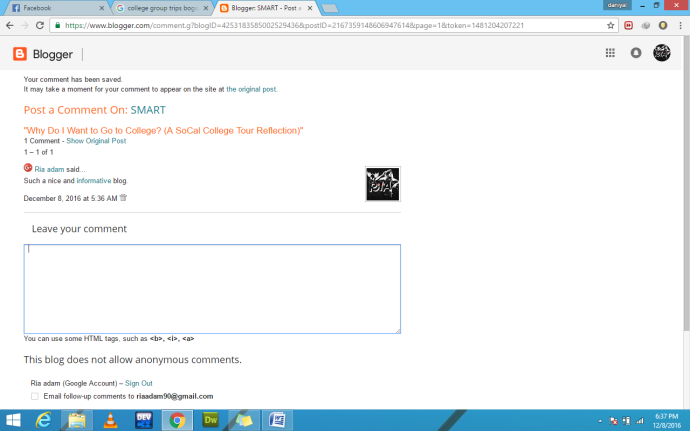     https://www.blogger.com/comment.g?blogID=25188032&postID=206706938939748336&page=0&token=1481204325566 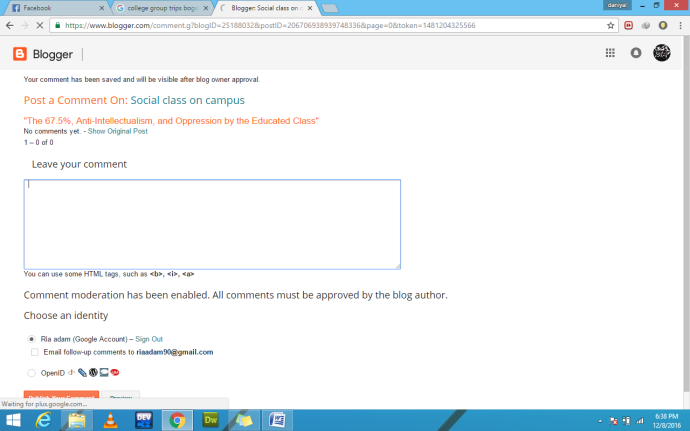 https://www.blogger.com/comment.g?blogID=7506056614065490208&postID=8229205576769893006&page=0&token=1481204584366 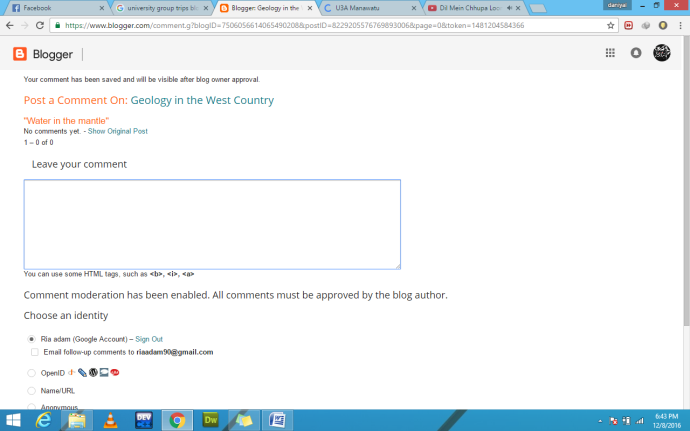 https://www.blogger.com/comment.g?blogID=9177745&postID=4945403902237990278&page=1&token=1481204663096 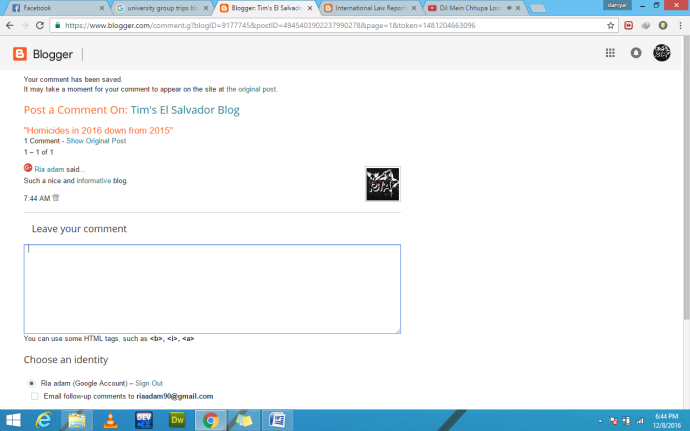 http://lovewesa.com/2015/05/family-trip-to-perth-australia/#comment-3366 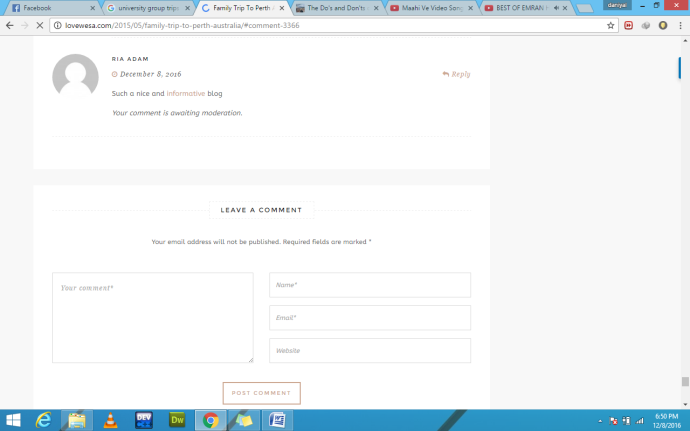 http://youngadventuress.com/2014/08/new-zealand-road-trip.html/comment-page-1#comment-375032 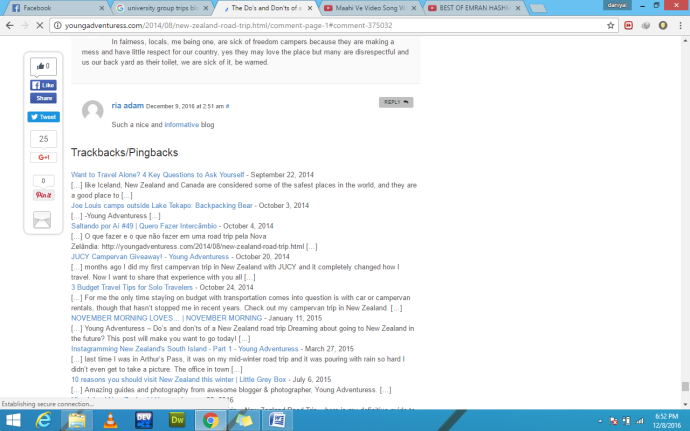     http://coffeeteatravels.com/2015/04/03/five-places-to-visit-hokkaido-japan/#comment-3815 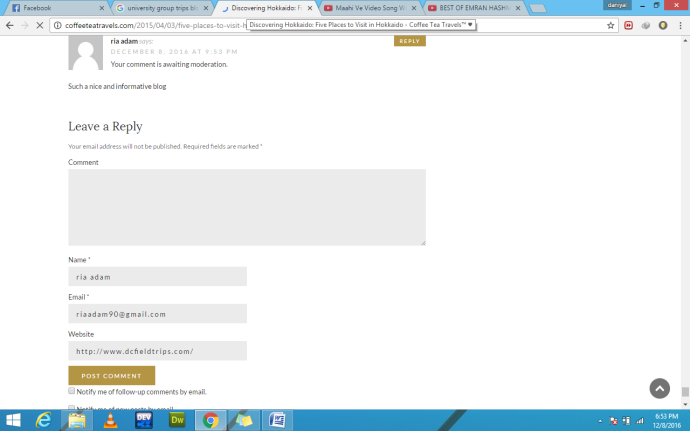    https://businesstravelshow.blogspot.com/2016/11/guest-blog-five-things-to-think-about.html?showComment=1481205427784#c2447672961272010085 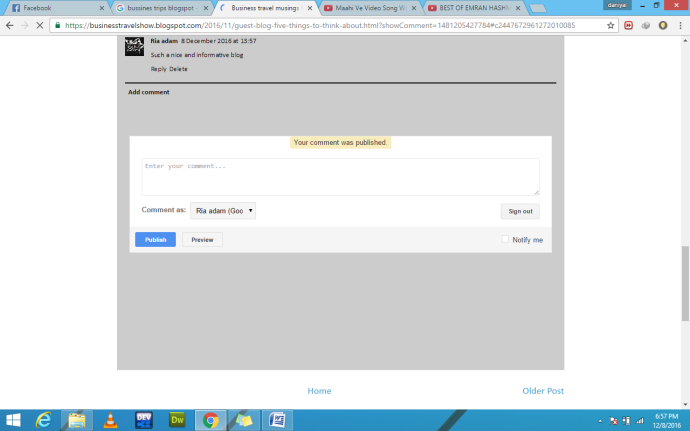 https://www.blogger.com/comment.g?blogID=29875741&postID=1570345156013151678&page=1&token=1481205506003 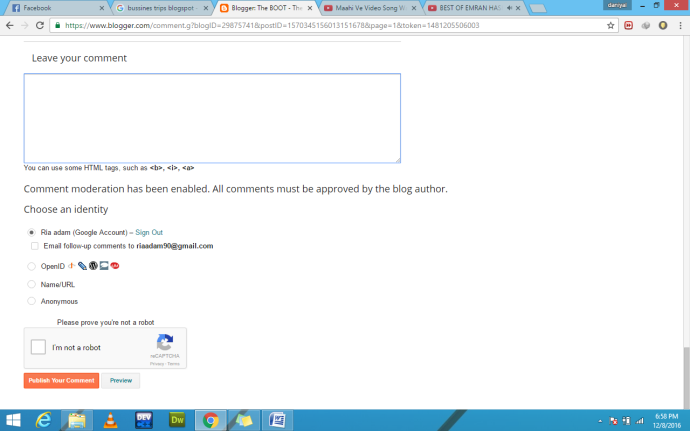   https://usabusinesstrips.blogspot.com/2016/06/usa-business-trips_8.html?showComment=1481205630733#c2503274893353339280 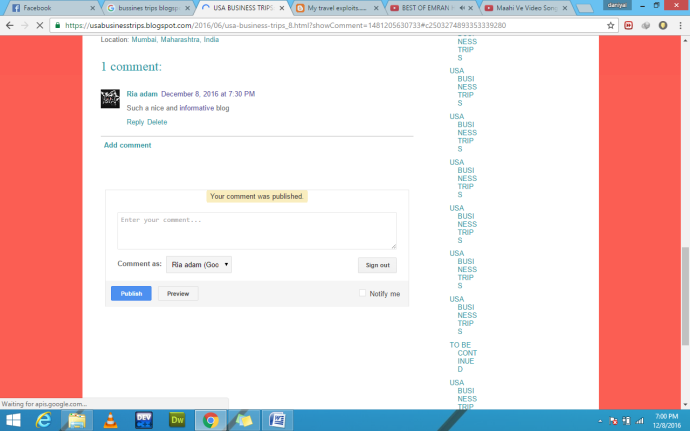 https://istanbultransportation.blogspot.com/2016/04/istanbul-english-speaking-driver-and.html?showComment=1481205773970 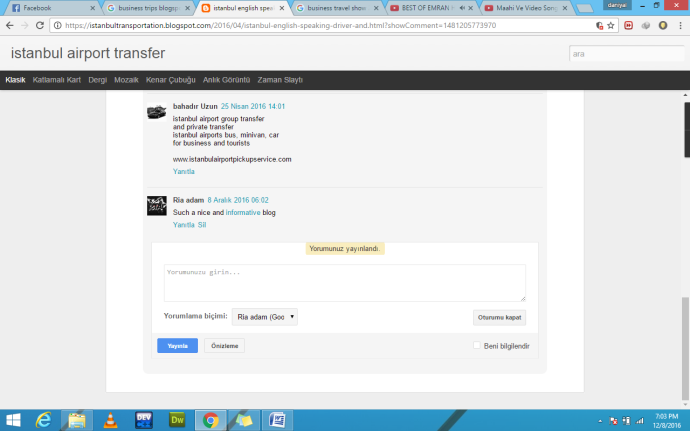 https://www.blogger.com/comment.g?blogID=8457317636609737226&postID=4357968615473330084&page=1&token=1481205860194 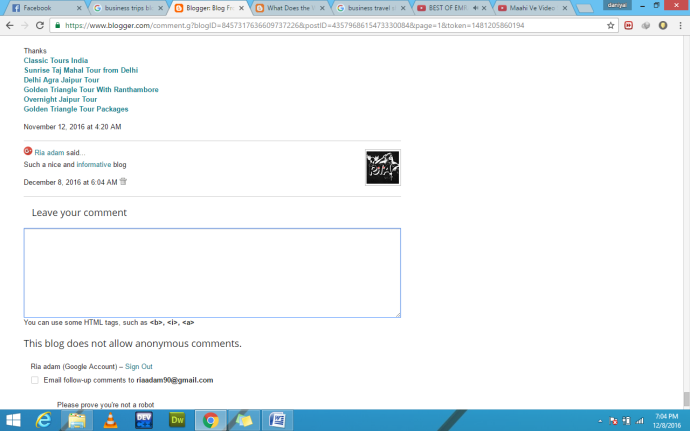 https://rabbidannywolfe.blogspot.com/2013/07/business-trips-and-stupid-cellphones.html?showComment=1481205902544#c7180904546356823874 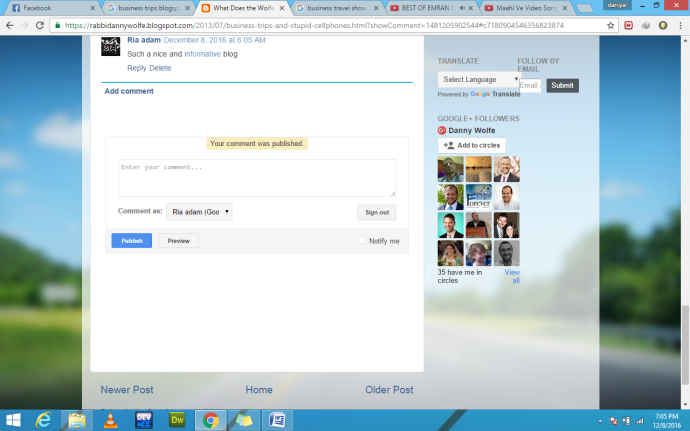 http://workplacediva.blogspot.com/2016/06/forget-business-trips-today-its-all.html 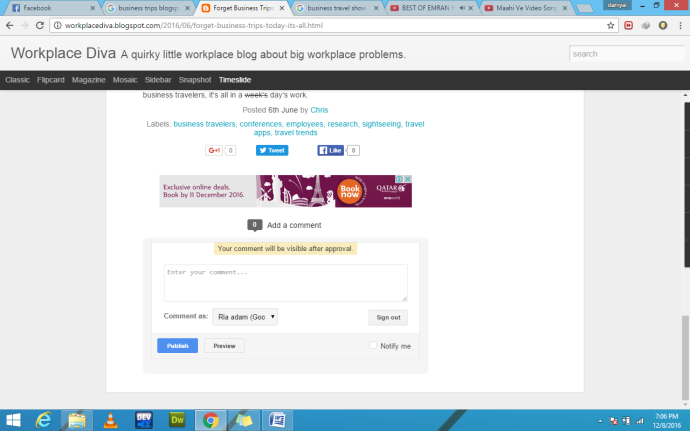 https://cubapeopletopeople.blogspot.com/2016/11/carnivals-adonia-ship-that-took.html#comment-form 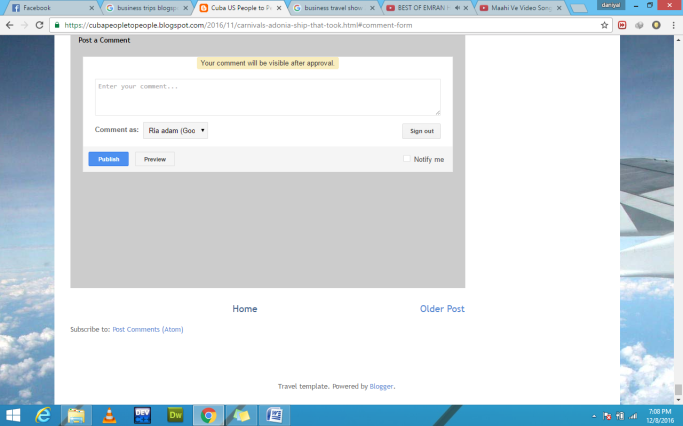 